Итоги мероприятий профилактической недели: «Здоровая семья»Сроки проведения: 03.12.18 – 07.12.18Адрес сайта ОО со ссылкой на информацию о проведении недели: Schoolkarluk..ruКоличество обучающихся, принявших участие в диктанте – (7а,7б, 8а,8б – 62 чел.)Количество обучающихся, принявших участие в изложении – (10 класс – 20 чел.)
6 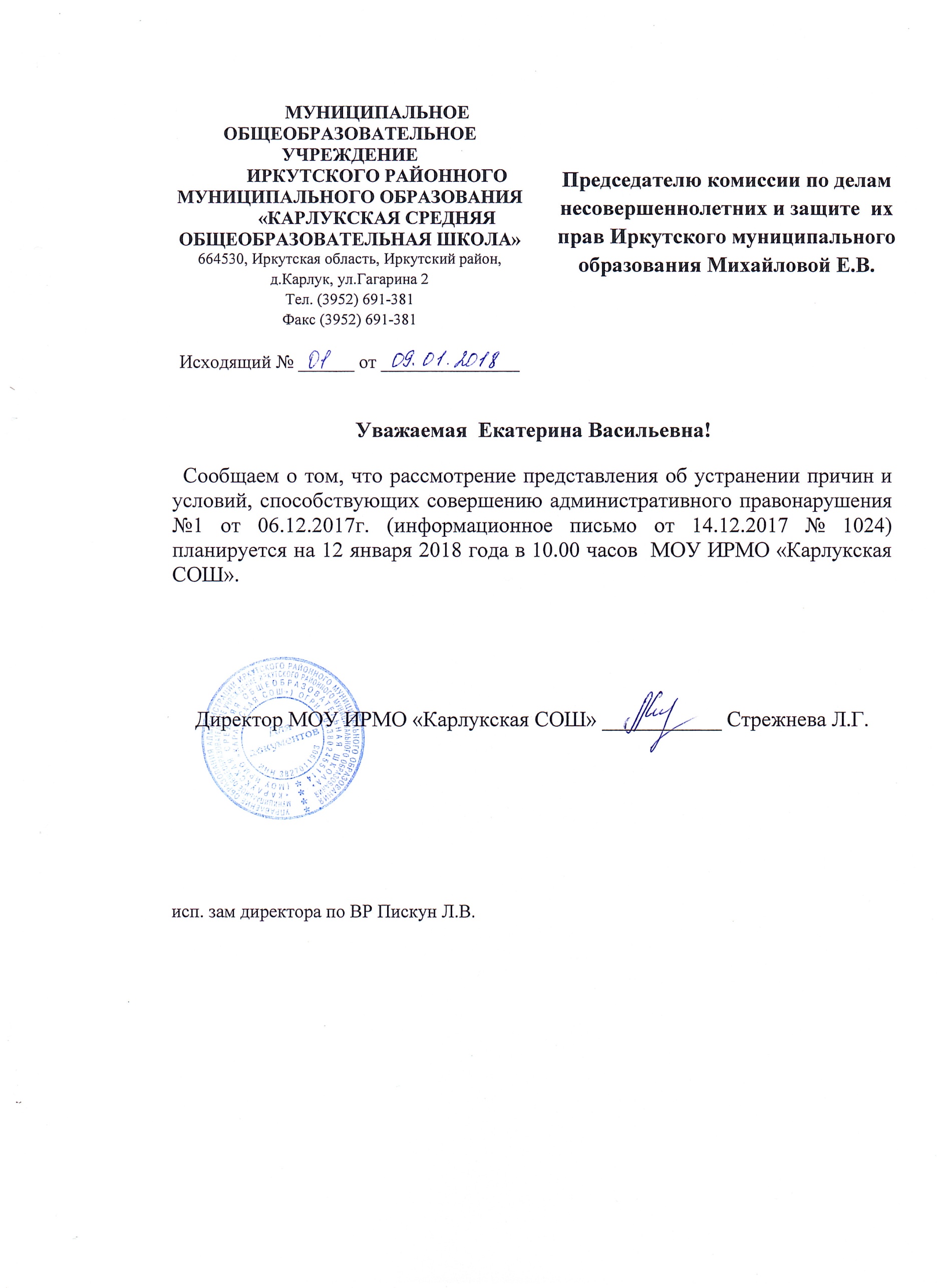 Наименование ИМОУ ИРМО «Карлукская СОШ»Наименование ИМОУ ИРМО «Карлукская СОШ»Наименование ИМОУ ИРМО «Карлукская СОШ»Наименование ИМОУ ИРМО «Карлукская СОШ»Наименование ИМОУ ИРМО «Карлукская СОШ»Наименование ИМОУ ИРМО «Карлукская СОШ»Наименование ИМОУ ИРМО «Карлукская СОШ»Наименование ИМОУ ИРМО «Карлукская СОШ»Количество участников, в том числеКоличество участников, в том числеКоличество участников, в том числеКоличество участников, в том числеФорма и количество проведенных мероприятийФорма и количество проведенных мероприятийФорма и количество проведенных мероприятийВыводы о неделе, описание опыта по внедрению новых эффективных элементов неделиобучающихсяродителей (законных представителей)педагоговсоц.партнеров (перечислить)Форма и количество проведенных мероприятийФорма и количество проведенных мероприятийФорма и количество проведенных мероприятийВыводы о неделе, описание опыта по внедрению новых эффективных элементов недели202 чел.12 чел.15 чел.Медицинские работники ФАП Карлукского МО – 2 чел.; Дидык Н.А. - региональный специалист  по профилактике наркомании и других социально-негативных явлений.Информационно-профилактическая акция «ВИЧ/СПИД – знай, чтобы жить дальше»8-11 классыВ МОУ ИРМО «Карлукская СОШ» была проведена неделя профилактики ВИЧ и пропаганды нравственных и семейных ценностей «Здоровая семья» в рамках областной недели.  Неделя профилактики началась с проведения Информационно-профилактической акции «ВИЧ/СПИД – знай, чтобы жить дальше». Акция проводилась  в форме викторины, конкурса и интеллектуальной игры.  В проведении тематических уроков по биологии, обществознанию, ОБЖ помогали старшеклассники, выпускники школы – студенты и работники медицинских учреждений. В рамках недели были проведены встречи со специалистом  по профилактике наркомании и других социально-негативных явлений и с работниками здравоохранения ФАП Карлукского МО. Был проведен спортивный праздник «Здоровая семья, здоровое поколение» для учащихся и их родителей, который  получился веселым и азартным и поучительным. После веселых эстафет все получили памятные грамоты. В рамках недели наши учащиеся с большим удовольствием приняли участие в областном мероприятии «Школа добровольца. Здесь учащиеся школы активно поучаствовали в тренингах, играх, дискуссиях, направленных на развитие лидерских качеств, а также на профилактику несовершеннолетних, формирование у обучающихся навыков здорового образа жизни. 202 чел.12 чел.15 чел.Медицинские работники ФАП Карлукского МО – 2 чел.; Дидык Н.А. - региональный специалист  по профилактике наркомании и других социально-негативных явлений.Урок биологии «СПИД – глобальная проблема человечества»8-11 классыВ МОУ ИРМО «Карлукская СОШ» была проведена неделя профилактики ВИЧ и пропаганды нравственных и семейных ценностей «Здоровая семья» в рамках областной недели.  Неделя профилактики началась с проведения Информационно-профилактической акции «ВИЧ/СПИД – знай, чтобы жить дальше». Акция проводилась  в форме викторины, конкурса и интеллектуальной игры.  В проведении тематических уроков по биологии, обществознанию, ОБЖ помогали старшеклассники, выпускники школы – студенты и работники медицинских учреждений. В рамках недели были проведены встречи со специалистом  по профилактике наркомании и других социально-негативных явлений и с работниками здравоохранения ФАП Карлукского МО. Был проведен спортивный праздник «Здоровая семья, здоровое поколение» для учащихся и их родителей, который  получился веселым и азартным и поучительным. После веселых эстафет все получили памятные грамоты. В рамках недели наши учащиеся с большим удовольствием приняли участие в областном мероприятии «Школа добровольца. Здесь учащиеся школы активно поучаствовали в тренингах, играх, дискуссиях, направленных на развитие лидерских качеств, а также на профилактику несовершеннолетних, формирование у обучающихся навыков здорового образа жизни. 202 чел.12 чел.15 чел.Медицинские работники ФАП Карлукского МО – 2 чел.; Дидык Н.А. - региональный специалист  по профилактике наркомании и других социально-негативных явлений.Устный журнал по темам: «Все о СПИДе»;  «Пропаганда ЗОЖ» (тематические беседы)8-11 классыВ МОУ ИРМО «Карлукская СОШ» была проведена неделя профилактики ВИЧ и пропаганды нравственных и семейных ценностей «Здоровая семья» в рамках областной недели.  Неделя профилактики началась с проведения Информационно-профилактической акции «ВИЧ/СПИД – знай, чтобы жить дальше». Акция проводилась  в форме викторины, конкурса и интеллектуальной игры.  В проведении тематических уроков по биологии, обществознанию, ОБЖ помогали старшеклассники, выпускники школы – студенты и работники медицинских учреждений. В рамках недели были проведены встречи со специалистом  по профилактике наркомании и других социально-негативных явлений и с работниками здравоохранения ФАП Карлукского МО. Был проведен спортивный праздник «Здоровая семья, здоровое поколение» для учащихся и их родителей, который  получился веселым и азартным и поучительным. После веселых эстафет все получили памятные грамоты. В рамках недели наши учащиеся с большим удовольствием приняли участие в областном мероприятии «Школа добровольца. Здесь учащиеся школы активно поучаствовали в тренингах, играх, дискуссиях, направленных на развитие лидерских качеств, а также на профилактику несовершеннолетних, формирование у обучающихся навыков здорового образа жизни. 202 чел.12 чел.15 чел.Медицинские работники ФАП Карлукского МО – 2 чел.; Дидык Н.А. - региональный специалист  по профилактике наркомании и других социально-негативных явлений.Урок ИЗО «Изобрази своё представление о семье»5-8 классыВ МОУ ИРМО «Карлукская СОШ» была проведена неделя профилактики ВИЧ и пропаганды нравственных и семейных ценностей «Здоровая семья» в рамках областной недели.  Неделя профилактики началась с проведения Информационно-профилактической акции «ВИЧ/СПИД – знай, чтобы жить дальше». Акция проводилась  в форме викторины, конкурса и интеллектуальной игры.  В проведении тематических уроков по биологии, обществознанию, ОБЖ помогали старшеклассники, выпускники школы – студенты и работники медицинских учреждений. В рамках недели были проведены встречи со специалистом  по профилактике наркомании и других социально-негативных явлений и с работниками здравоохранения ФАП Карлукского МО. Был проведен спортивный праздник «Здоровая семья, здоровое поколение» для учащихся и их родителей, который  получился веселым и азартным и поучительным. После веселых эстафет все получили памятные грамоты. В рамках недели наши учащиеся с большим удовольствием приняли участие в областном мероприятии «Школа добровольца. Здесь учащиеся школы активно поучаствовали в тренингах, играх, дискуссиях, направленных на развитие лидерских качеств, а также на профилактику несовершеннолетних, формирование у обучающихся навыков здорового образа жизни. 202 чел.12 чел.15 чел.Медицинские работники ФАП Карлукского МО – 2 чел.; Дидык Н.А. - региональный специалист  по профилактике наркомании и других социально-негативных явлений.Встреча с медицинскими работниками (тематические беседы)5-7 классы8-11 классыВ МОУ ИРМО «Карлукская СОШ» была проведена неделя профилактики ВИЧ и пропаганды нравственных и семейных ценностей «Здоровая семья» в рамках областной недели.  Неделя профилактики началась с проведения Информационно-профилактической акции «ВИЧ/СПИД – знай, чтобы жить дальше». Акция проводилась  в форме викторины, конкурса и интеллектуальной игры.  В проведении тематических уроков по биологии, обществознанию, ОБЖ помогали старшеклассники, выпускники школы – студенты и работники медицинских учреждений. В рамках недели были проведены встречи со специалистом  по профилактике наркомании и других социально-негативных явлений и с работниками здравоохранения ФАП Карлукского МО. Был проведен спортивный праздник «Здоровая семья, здоровое поколение» для учащихся и их родителей, который  получился веселым и азартным и поучительным. После веселых эстафет все получили памятные грамоты. В рамках недели наши учащиеся с большим удовольствием приняли участие в областном мероприятии «Школа добровольца. Здесь учащиеся школы активно поучаствовали в тренингах, играх, дискуссиях, направленных на развитие лидерских качеств, а также на профилактику несовершеннолетних, формирование у обучающихся навыков здорового образа жизни. 202 чел.12 чел.15 чел.Медицинские работники ФАП Карлукского МО – 2 чел.; Дидык Н.А. - региональный специалист  по профилактике наркомании и других социально-негативных явлений.Урок обществознания «Семейные ценности»5-11 классыВ МОУ ИРМО «Карлукская СОШ» была проведена неделя профилактики ВИЧ и пропаганды нравственных и семейных ценностей «Здоровая семья» в рамках областной недели.  Неделя профилактики началась с проведения Информационно-профилактической акции «ВИЧ/СПИД – знай, чтобы жить дальше». Акция проводилась  в форме викторины, конкурса и интеллектуальной игры.  В проведении тематических уроков по биологии, обществознанию, ОБЖ помогали старшеклассники, выпускники школы – студенты и работники медицинских учреждений. В рамках недели были проведены встречи со специалистом  по профилактике наркомании и других социально-негативных явлений и с работниками здравоохранения ФАП Карлукского МО. Был проведен спортивный праздник «Здоровая семья, здоровое поколение» для учащихся и их родителей, который  получился веселым и азартным и поучительным. После веселых эстафет все получили памятные грамоты. В рамках недели наши учащиеся с большим удовольствием приняли участие в областном мероприятии «Школа добровольца. Здесь учащиеся школы активно поучаствовали в тренингах, играх, дискуссиях, направленных на развитие лидерских качеств, а также на профилактику несовершеннолетних, формирование у обучающихся навыков здорового образа жизни. 202 чел.12 чел.15 чел.Медицинские работники ФАП Карлукского МО – 2 чел.; Дидык Н.А. - региональный специалист  по профилактике наркомании и других социально-негативных явлений.Оформление информационного стенда по профилактике ВИЧ инфекции,  пропаганда семейных ценностейдля 7-11 классовВ МОУ ИРМО «Карлукская СОШ» была проведена неделя профилактики ВИЧ и пропаганды нравственных и семейных ценностей «Здоровая семья» в рамках областной недели.  Неделя профилактики началась с проведения Информационно-профилактической акции «ВИЧ/СПИД – знай, чтобы жить дальше». Акция проводилась  в форме викторины, конкурса и интеллектуальной игры.  В проведении тематических уроков по биологии, обществознанию, ОБЖ помогали старшеклассники, выпускники школы – студенты и работники медицинских учреждений. В рамках недели были проведены встречи со специалистом  по профилактике наркомании и других социально-негативных явлений и с работниками здравоохранения ФАП Карлукского МО. Был проведен спортивный праздник «Здоровая семья, здоровое поколение» для учащихся и их родителей, который  получился веселым и азартным и поучительным. После веселых эстафет все получили памятные грамоты. В рамках недели наши учащиеся с большим удовольствием приняли участие в областном мероприятии «Школа добровольца. Здесь учащиеся школы активно поучаствовали в тренингах, играх, дискуссиях, направленных на развитие лидерских качеств, а также на профилактику несовершеннолетних, формирование у обучающихся навыков здорового образа жизни. 202 чел.12 чел.15 чел.Медицинские работники ФАП Карлукского МО – 2 чел.; Дидык Н.А. - региональный специалист  по профилактике наркомании и других социально-негативных явлений.Спортивные мероприятия «Здоровая семья, здоровое поколение»1-11 классыВ МОУ ИРМО «Карлукская СОШ» была проведена неделя профилактики ВИЧ и пропаганды нравственных и семейных ценностей «Здоровая семья» в рамках областной недели.  Неделя профилактики началась с проведения Информационно-профилактической акции «ВИЧ/СПИД – знай, чтобы жить дальше». Акция проводилась  в форме викторины, конкурса и интеллектуальной игры.  В проведении тематических уроков по биологии, обществознанию, ОБЖ помогали старшеклассники, выпускники школы – студенты и работники медицинских учреждений. В рамках недели были проведены встречи со специалистом  по профилактике наркомании и других социально-негативных явлений и с работниками здравоохранения ФАП Карлукского МО. Был проведен спортивный праздник «Здоровая семья, здоровое поколение» для учащихся и их родителей, который  получился веселым и азартным и поучительным. После веселых эстафет все получили памятные грамоты. В рамках недели наши учащиеся с большим удовольствием приняли участие в областном мероприятии «Школа добровольца. Здесь учащиеся школы активно поучаствовали в тренингах, играх, дискуссиях, направленных на развитие лидерских качеств, а также на профилактику несовершеннолетних, формирование у обучающихся навыков здорового образа жизни. 202 чел.12 чел.15 чел.Медицинские работники ФАП Карлукского МО – 2 чел.; Дидык Н.А. - региональный специалист  по профилактике наркомании и других социально-негативных явлений.Диктант «Осторожно СПИД!»Изложение «СПИД: можно ли избежать заражения?»7-11 классыВ МОУ ИРМО «Карлукская СОШ» была проведена неделя профилактики ВИЧ и пропаганды нравственных и семейных ценностей «Здоровая семья» в рамках областной недели.  Неделя профилактики началась с проведения Информационно-профилактической акции «ВИЧ/СПИД – знай, чтобы жить дальше». Акция проводилась  в форме викторины, конкурса и интеллектуальной игры.  В проведении тематических уроков по биологии, обществознанию, ОБЖ помогали старшеклассники, выпускники школы – студенты и работники медицинских учреждений. В рамках недели были проведены встречи со специалистом  по профилактике наркомании и других социально-негативных явлений и с работниками здравоохранения ФАП Карлукского МО. Был проведен спортивный праздник «Здоровая семья, здоровое поколение» для учащихся и их родителей, который  получился веселым и азартным и поучительным. После веселых эстафет все получили памятные грамоты. В рамках недели наши учащиеся с большим удовольствием приняли участие в областном мероприятии «Школа добровольца. Здесь учащиеся школы активно поучаствовали в тренингах, играх, дискуссиях, направленных на развитие лидерских качеств, а также на профилактику несовершеннолетних, формирование у обучающихся навыков здорового образа жизни. 202 чел.12 чел.15 чел.Медицинские работники ФАП Карлукского МО – 2 чел.; Дидык Н.А. - региональный специалист  по профилактике наркомании и других социально-негативных явлений.Областное мероприятие «Школа добровольца» 8а,б классы В МОУ ИРМО «Карлукская СОШ» была проведена неделя профилактики ВИЧ и пропаганды нравственных и семейных ценностей «Здоровая семья» в рамках областной недели.  Неделя профилактики началась с проведения Информационно-профилактической акции «ВИЧ/СПИД – знай, чтобы жить дальше». Акция проводилась  в форме викторины, конкурса и интеллектуальной игры.  В проведении тематических уроков по биологии, обществознанию, ОБЖ помогали старшеклассники, выпускники школы – студенты и работники медицинских учреждений. В рамках недели были проведены встречи со специалистом  по профилактике наркомании и других социально-негативных явлений и с работниками здравоохранения ФАП Карлукского МО. Был проведен спортивный праздник «Здоровая семья, здоровое поколение» для учащихся и их родителей, который  получился веселым и азартным и поучительным. После веселых эстафет все получили памятные грамоты. В рамках недели наши учащиеся с большим удовольствием приняли участие в областном мероприятии «Школа добровольца. Здесь учащиеся школы активно поучаствовали в тренингах, играх, дискуссиях, направленных на развитие лидерских качеств, а также на профилактику несовершеннолетних, формирование у обучающихся навыков здорового образа жизни. 